LF: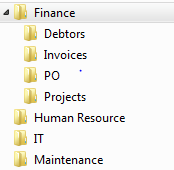 LF RMS: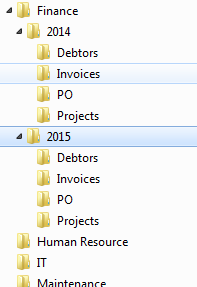 